 …../…../20…GİRESUN ÜNİVERSİTESİ Şebinkarahisar Sosyal Bilimler Meslek Yüksekokulu Müdürlüğü’neMeslekYüksekokulunuzun…………………………………...........Bölümü/Programı……………….....numaralı öğrencisiyim. 20…/20…. Akademik Yılı Güz/Bahar döneminde aldığım, ders kodu ve adı aşağıda belirtilen dersin Vize/Final/Bütünleme/Mezuniyet Tek Ders sınav kağıdımın maddi hata yönünden ilgili öğretim elemanı/komisyon tarafından incelenmesini talep ediyorum. Gereğini saygılarımla arz ederim. Adı-Soyadı	: …………………..……….Öğrenci No	: …………………………..Eposta		: ………………………….Tel		: …………………………...İmza		: …...………………………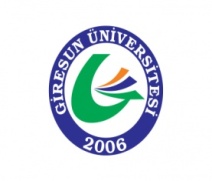 T.C. GİRESUN ÜNİVERSİTESİŞEBİNKARAHİSAR SOSYAL BİLİMLER MESLEK YÜKSEKOKULU T.C. GİRESUN ÜNİVERSİTESİŞEBİNKARAHİSAR SOSYAL BİLİMLER MESLEK YÜKSEKOKULU Birim Adı ŞSBMYOForm AdıSınav Notu İtiraz FormuSıra NoDersin KoduDersin AdıDersin Verildiği ProgramDersin Öğretim Elemanı